IEEE P802.11
Wireless LANsAbstractThis submission proposes resolutions for the following 18 comments from CC36 in P802.11be D2.0:13065, 11305, 12001, 11228, 11306, 11140, 11854, 11229, 12002, 11230, 11231, 11310, 12003, 11311, 11855, 11856, 11233, 10003This proposed text changes in this document are based on TGbe Draft 2.1Revisions:Rev 0: Initial version of the document.CID 13065Background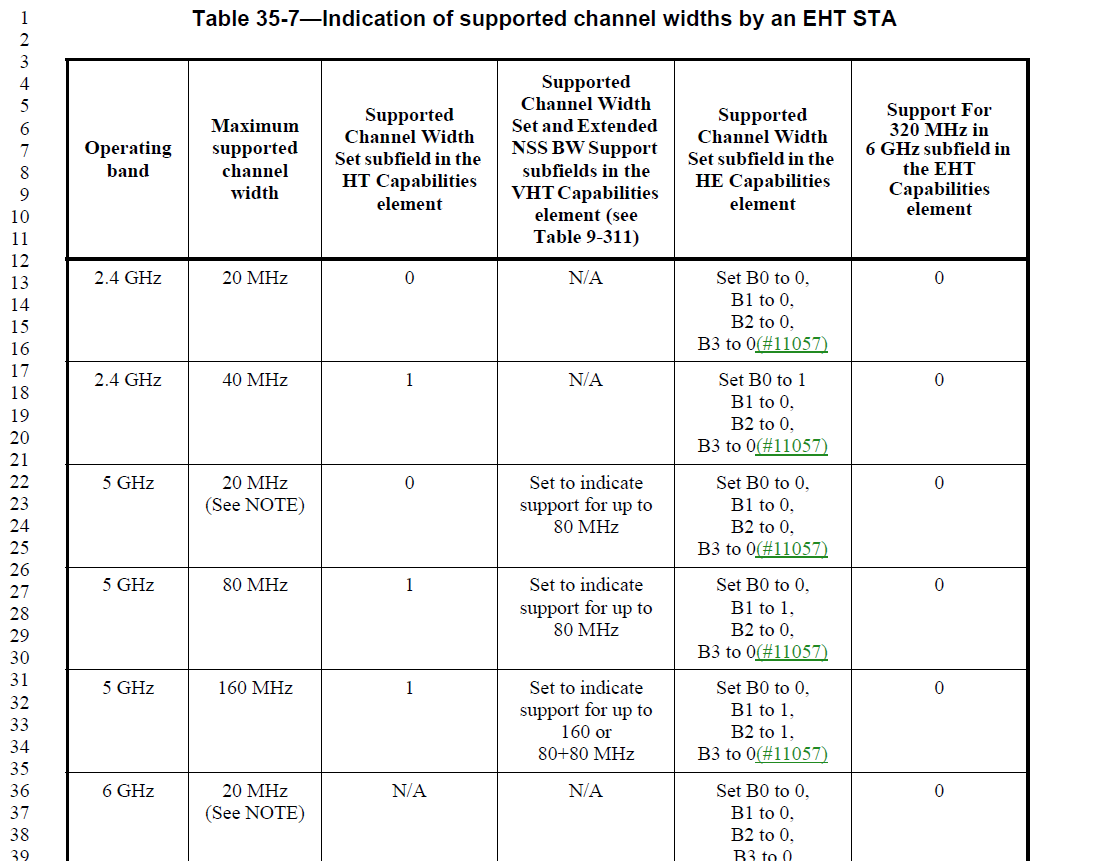 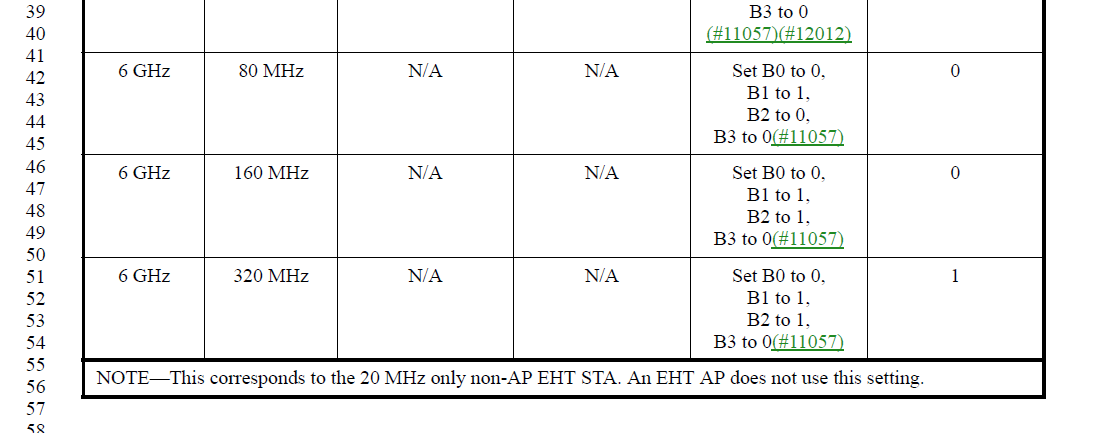 CID 11305, 12001Background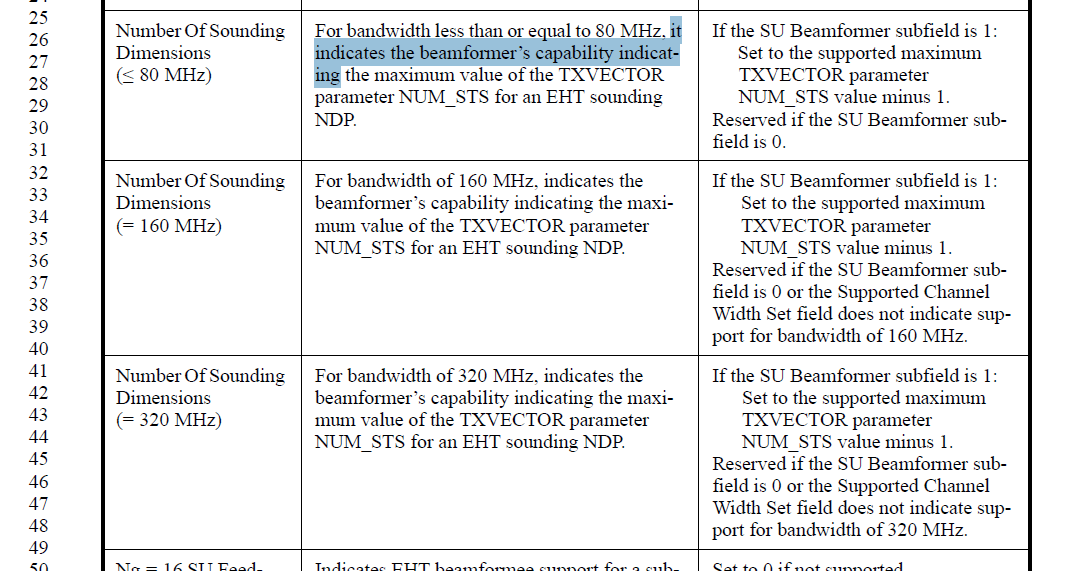 Instruction to the editor:Please make the modifications in the table at P238 L25 as follows:CID 11228Background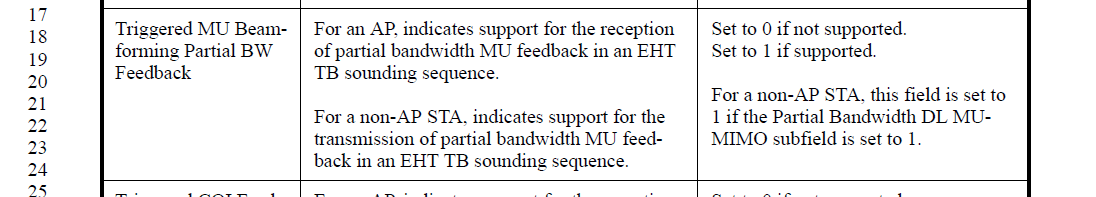 CID 11306Background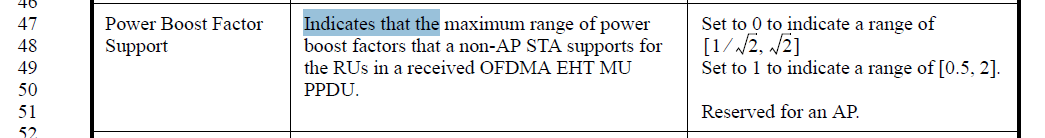 CID 11140, 11854Background 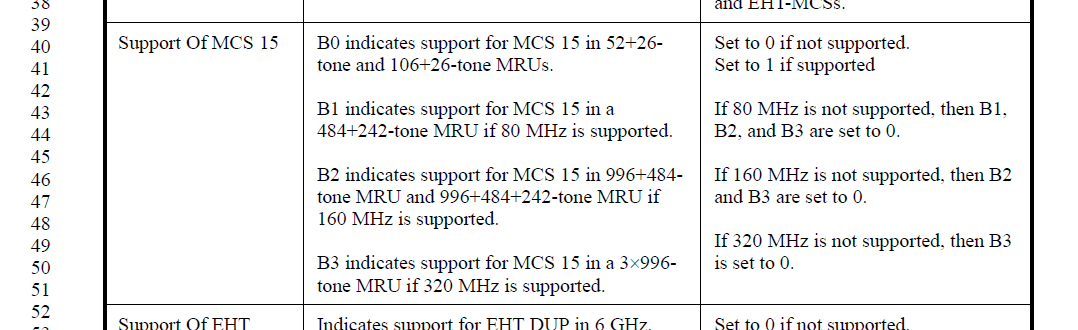 CID 11229, 12002, 11230CID 11231, 11310, 12003, 11311CID 11855Background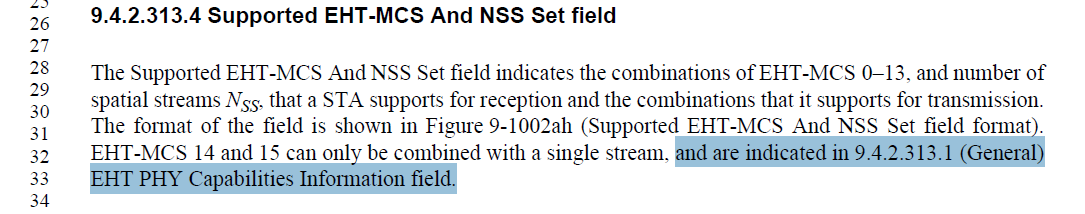 Instruction to the editor:Please modify the sentence at P244L30 in D2.1 as follows:EHT-MCS 14 and 15 can only be combined with a single stream, and are indicated in 9.4.2.313. ( EHT PHY Capabilities Information field.CID 11856Background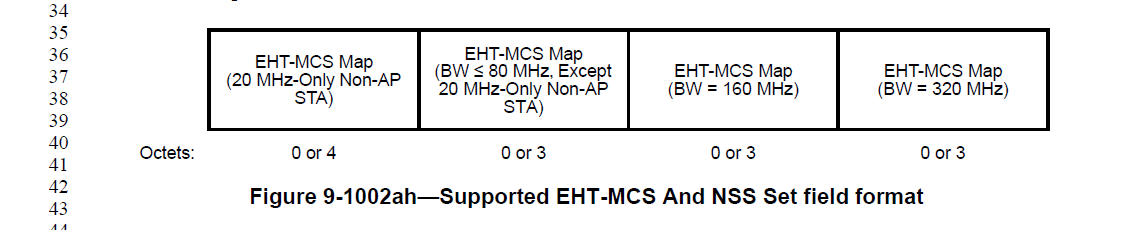 CID 11233Background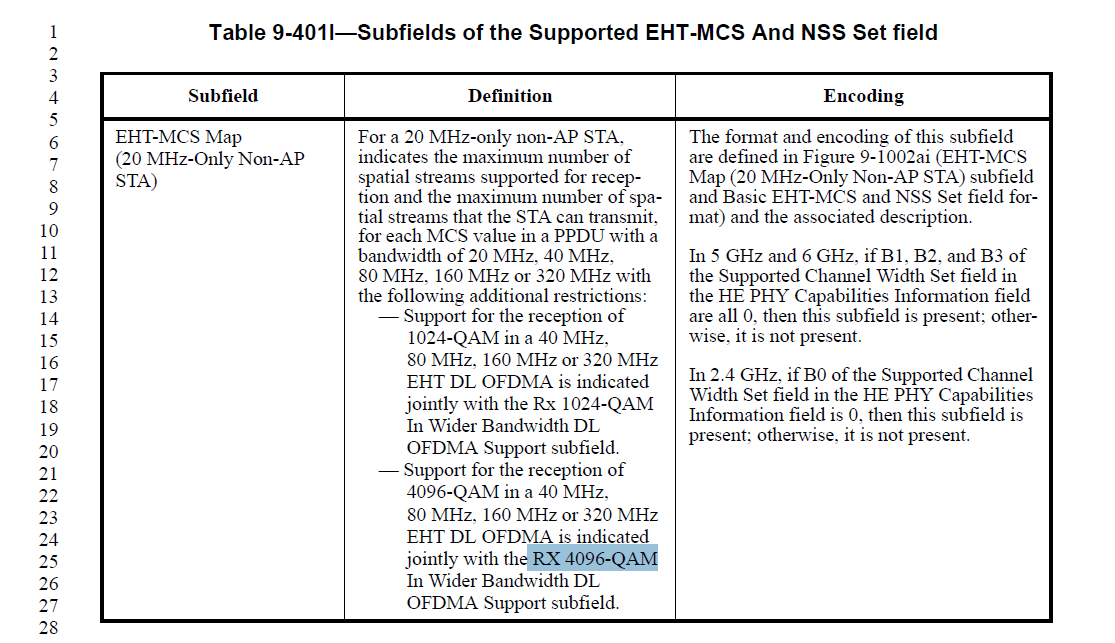 CID 10003Background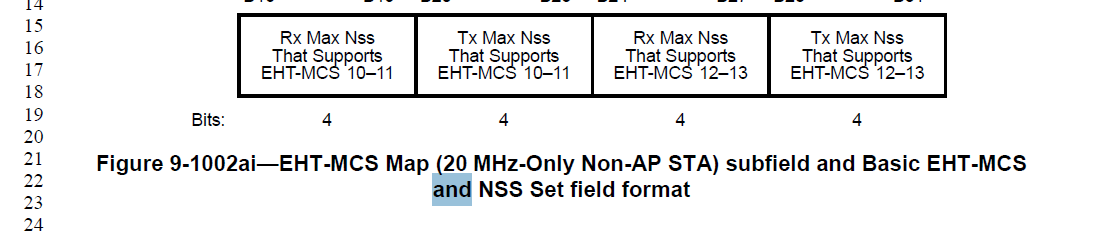 LB266 CIDs in 9-4-2-313 EHT Capabilities ElementLB266 CIDs in 9-4-2-313 EHT Capabilities ElementLB266 CIDs in 9-4-2-313 EHT Capabilities ElementLB266 CIDs in 9-4-2-313 EHT Capabilities ElementLB266 CIDs in 9-4-2-313 EHT Capabilities ElementDate:  2022-09-13Date:  2022-09-13Date:  2022-09-13Date:  2022-09-13Date:  2022-09-13Author(s):Author(s):Author(s):Author(s):Author(s):NameAffiliationAddressPhoneemailKanke WuQualcomm Inckankew@qti.qualcomm.comBin TianQualcomm IncCIDClausePage.LineCommentProposed ChangeResolutions130659.4.2.313.3234.01Supported Channel Width Set (B1-B7) in HE PHY Capabilities Information field had definitions for 20 MHz-only STA in 2.4/5/6 GHz bands; however, in EHT PHY Capabilities Information field, the 6 bits of Supported Channel Width Set are repurposed for other definitions. Please define 20 MHz-only STA capabilities in EHT PHY Capabilities Information field to accommodate definition of 20 MHz-only STA that might prefer to operate as 20 MHz-only STA in 11be mode, but not in 11ax mode.As in commentREJECTED.The definition of bits in HE Capabilities Element is consistent in EHT and HE. The current indication of supported channel widths by an EHT STA also allows signalling of 20 MHz only devices in 5 and 6 GHz bands. See Table 35-7 for details.CIDClausePage.LineCommentProposed ChangeResolutions113059.4.2.313.3235.26Simplify language: "... it indicates the beamformer's capability indicating ...". Same change on lines 32 and 41.Change sentence to "(...) it indicates  the maximum value of the TXVECTOR parameter NUM_STS supported by the beamformer for an EHT sounding NDP .REVISEDAgree with the commenter’s comment on changing the wording. Similar changes need to be made to the following two fields for consistency.Instruction to the editor:Please modify the second column in the table at P238 L25 in D2.1 as indicated in 22/1606r1120019.4.2.313.3235.47Support for 320 MHz is indicated in the Support For 320 MHz In 6 GHz subfield.Change "the Supported Channel Width Set field" to "the Support For 320 MHz In 6 GHz subfield".ACCEPTEDInstruction to the editor:Please make the changes in the table at P238 L47 in D2.1 as indicated in 22/1606r1Number Of Sounding Dimensions (≤ 80 M)For bandwidth less than or equal to 80 M, it indicates the maximum value of the TXVECTOR parameter NUM_STS for an EHT sounding NDP.If the SU Beamformer subfield is 1:Set to the supported maximum   TXVECTOR parameter NUM_STS value minus 1.Reserved if the SU Beamformer sub-field is 0.Number Of Sounding Dimensions (= 160 M)For bandwidth of 160 M, indicates the maximum value of the TXVECTOR parameter NUM_STS for an EHT sounding NDP.If the SU Beamformer subfield is 1:Set to the supported maximum TXVECTOR parameter NUM_STS value minus 1.Reserved if the SU Beamformer sub-field is 0 or the Supported Channel Width Set field does not indicate support for bandwidth of 160 M.Number Of Sounding Dimensions (= 320 M)For bandwidth of 320 M, indicates the maximum value of the TXVECTOR parameter NUM_STS for an EHT sounding NDP.If the SU Beamformer subfield is 1:Set to the supported maximum TXVECTOR parameter NUM_STS value minus 1.Reserved if the SU Beamformer sub-field is 0 or the Supportdoes not indicate support for bandwidth of 320 M.CIDClausePage.LineCommentProposed ChangeResolutions112289.4.2.313.3236.22In third column, Add "NOTE--" before "For a non-AP STA, this field...",Add "NOTE--" before "For a non-AP STA, this field...",REJECTEDThis part of the information is an requirement and should not be put as a note.CIDClausePage.LineCommentProposed ChangeResolutions113069.4.2.313.3236.47Change "Indicates that the ..." to "indicates the"See commentACCEPTEDCIDClausePage.LineCommentProposed ChangeResolutions111409.4.2.313.3238.40The "Support Of MCS 15" is really about support in M-RU.Change"Support Of MCS 15"to"Support Of MCS 15 in MRU"atP233L37P238L40P519L8P526L8ACCEPTEDNote to the editor: The required changes are applicable at P235L44P241L40P530L14P237L13In D2.1118549.4.2.313.3238.40What about baseline RUs (i.e., non-MRUs). Are they covered by this bit as well? Please clarify.As in comment.REVISED.As pointed out by the commenter for CID 11140, this subfield is really about support for MRU cases. The subfield has been renamed to clarify this CIDClausePage.LineCommentProposed ChangeResolutions112299.4.2.313.3239.21"is greater or equal to four," change to "is greater than or equal to four"..is greater or equal to four, change to "is greater than or equal to four".ACCEPTEDNote to the editor: The required changes are applicable at P242L21P242L34P242L47P242L61P243L15P243L28In D2.1120029.4.2.313.3239.21Change "~ greater or equal to four ~" to "~ greater than or equal to four ~". Ditto P239L34, P239L47, P239L61, P240L15, P240L28.As in comment.ACCEPTEDNote to the editor: The required changes are applicable at P242L21P242L34P242L47P242L61P243L15P243L28In D2.1112309.4.2.313.3240.15"is greater or equal to four," change to "is greater than or equal to four".is greater or equal to four, change to "is greater than or equal to four".ACCEPTEDNote to the editor: The required changes are applicable at P242L21P242L34P242L47P242L61P243L15P243L28In D2.1CIDClausePage.LineCommentProposed ChangeResolutions112319.4.2.313.3240.48"Regardless the indication" to "regardless of the indication..."Regardless the indication to "regardless of the indication...". Also on page241 L7ACCEPTEDNote to the editor: The required changes are applicable at P243L48P244L7In D2.1113109.4.2.313.3240.48Change "regardless" to "regardless of"See commentACCEPTEDNote to the editor: The required changes are applicable at P243L48P244L7In D2.1120039.4.2.313.3240.48Change "~ regardless the indication ~" to "~ regardless of the indication ~". Ditto P241L7.As in comment.ACCEPTEDNote to the editor: The required changes are applicable at P243L48P244L7In D2.1113119.4.2.313.3241.07Change "regardless" to "regardless of"See commentACCEPTEDNote to the editor: The required changes are applicable at P243L48P244L7In D2.1CIDClausePage.LineCommentProposed ChangeResolutions118559.4.2.313.4241.33Wrong reference. Replace with the correct subclause for EHT PHY Capabilities Information fieldAs in comment.REVISED.Agree with the commenter. The reference should be subclause 9.4.2.313.3.Instruction to the editor:Please make the changes indicated in 22/1606r1CIDClausePage.LineCommentProposed ChangeResolutions118569.4.2.313.4241.37How do RUs mapping between 80MHz and 160 Map in this case?As in comment.REJECTED.The RUs between 80MHz and 160MHz would means that the operating channel width of the STA is greater than or equal to 160 MHz and hence indicated by EHT-MCS Map (BW=160MHz) or EHT-MCS Map (BW=320MHz). Depending on the actual PPDU bandwidth CIDClausePage.LineCommentProposed ChangeResolutions112339.4.2.313.4242.25"RX 4096-QAM"Change to lowercase RxACCEPTEDThe change is consistent with the current subfield name.CIDClausePage.LineCommentProposed ChangeResolutions100039.4.2.313.4245.39Figure 9-1002ai When referencing the Basic EHT-MCS And NSS Set field the A in And is generally capitalized when referring to the field.Change "Basic EHT-MCS and NSS Set" to "Basic EHT-MCS And NSS Set".ACCEPTEDNote to the editor: The required changes are applicable at P248L21In D2.1